SCREEN RECORDING USING SKYPE FOR BUSINESShttps://www.youtube.com/watch?v=bZ6jGMvYdiMInstructions in Short:Open Skype for BusinessDown arrow as Settings beside the cogMeet nowFull audio and video experience, OKClick on the present button 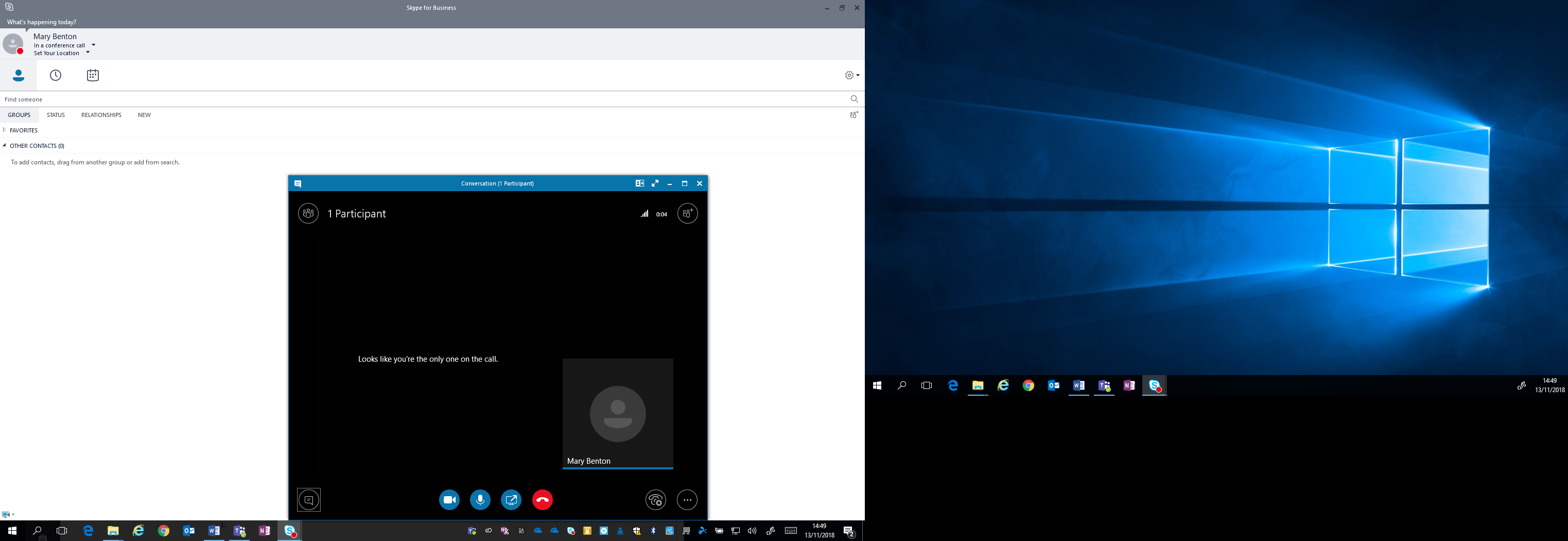 Share your desktopShareOnce title bar shows “currently presenting” press the … and start recording… to stop recording… to end meeting, OKYou now need to go into the Skype Recording Manager:It may beOn Task Bar - click on second Skype Icon which is the Skype Recording ManagerORIn Skype for Business, in the Tools Menu you will find the Recording Manager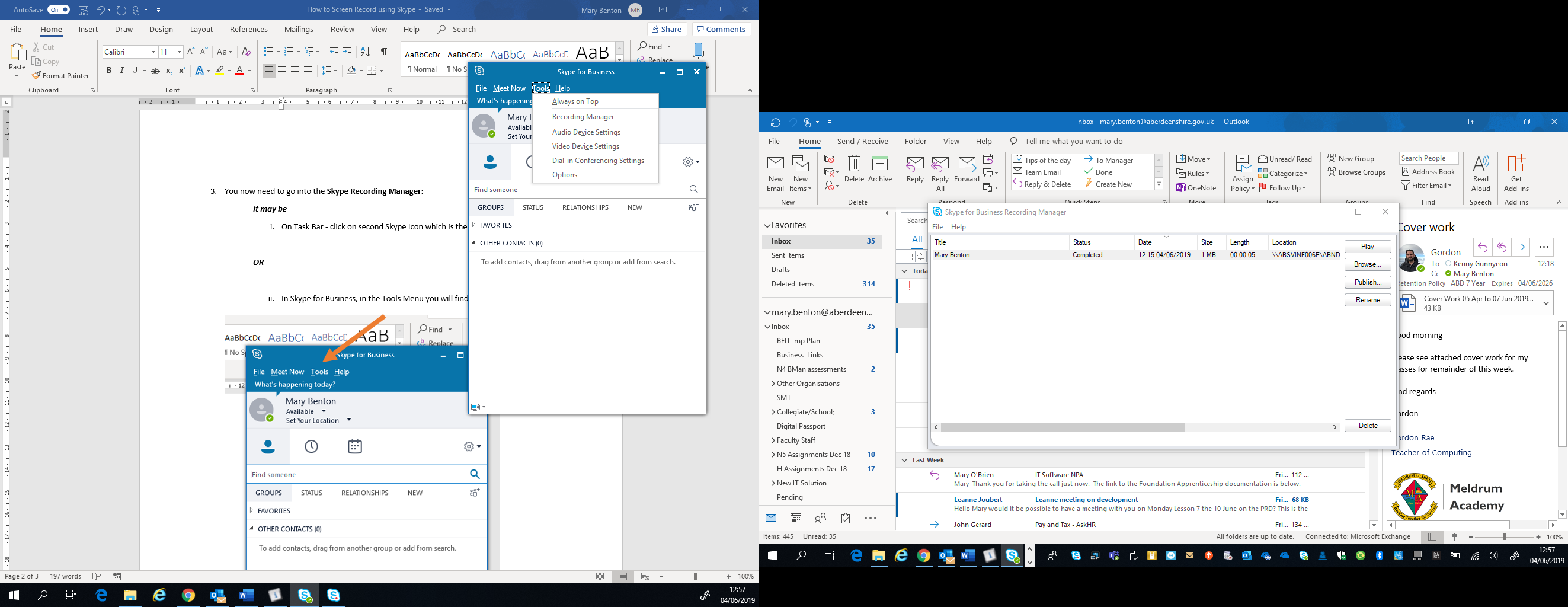 You will see the meeting as “processing”Once completed processing, highlight it and click browse to find the video on your computer.Now is a good time to rename and move the video from the Lync Recordings folder into your OneDrive.NB. If you have issues recording and an Error message appears at step 4 above it is often due to lack of disk space, make sure you move any videos from the Lync Recordings file to OneDrive then delete from Lync Recordings to free up space!M BentonPT BEITUpdated 4 June 2019